Springfield School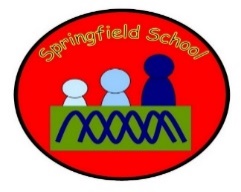 Take the objectives for the LO stickers from this section Progression of Learning Blackbirds Class Medium Term Planning for History  Topic: North and South America and a Summer of Sport Lesson 1 The Culture of Mexico.  Exposition – PPT (Explore what we know about Mexico) Group 1 – Try Mexican foods, explore Spanish language and dancing  Group 2 – Explore Mexican fabrics. Plenary - share pictures and discussLesson 2Culture – Explore the history of Mexico    Exposition – PPT explore the Day of the Dead Group 1 – Explore and learn about the story of the Day of the Dead  Group 2 – Make masks. Plenary – Share picture and discuss. Lesson 3 Culture – Explore different Mexican foods Exposition – PPT explore different Mexican foods Group 1- Cook a range of Mexican foods Group 2 – Taste a range of Mexican foods Plenary – Share pictures and discuss Lesson 4 The Culture of Brazil.  Exposition – PPT (Explore what we know about Brazil) Group 1 – Try Brazilian foods, explore Portuguese language, and music    Group 2 – Explore Brazilian  prints Plenary - share pictures and discussLesson 2Culture – Explore the Rio 2016 Olympics that took place in Rio   Exposition – PPT explore the Olympics that took place in Rio in 2016 Group 1 – What games took place during these Olympics? Group 2 – Who was the Rio mascot for the Olympics?  Plenary – Share picture and discuss.Lesson 3 Culture – Explore different Brazilian foods Exposition – PPT explore different Brazilian foods Group 1- Cook a range of Brazilian foods Group 2 – Taste a range of Brazilian foods Plenary – Share pictures and discussSubstantive Knowledge  (Content)Disciplinary Knowledge  (Skills) Chronological UnderstandingChildren can: sequence several events, artefacts or historical figures on a timeline using dates, including those that are sometimes further apart, and terms related to the unit being studied and passing of time; understand that a timeline can be divided into BC (Before Christ) and AD (Anno Domini). Knowledge and Understanding of events, people and changes in the pastChildren can: note key changes over a period of time and be able to give reasons for those changes; find out about the everyday lives of people in time studied compared with our life today; explain how people and events in the past have influenced life today; identify key features, aspects and events of the time studied; describe connections and contrasts between aspects of history, people, events and artefacts studied. note key changes over a period of time and be able to give reasons for those changes;find out about the everyday lives of people in time studied compared with our life today;explain how people and events in the past have influenced life today;identify key features, aspects and events of the time studied;describe connections and contrasts between aspects of history, people, events and artefacts studied.‘Link It’ ‘Learn It’‘Check It’ ‘Show It’‘Know It’Previous learning of pupils Talk about past and present events. Recognise and make comments about people in pictures. Activities provided during lesson Resources Learn about the history of Mexico and Brazil and the historical and current culture. Independent activities linked to lesson Resources PPTs Books Art resources Interactive Whiteboards Foods How will the pupils share knowledge during or end of lessonExplore and discuss photographs of lessonsShare and celebrate the culture and understand where it has come from. Retrieve or generalization of learning after lesson Discussion around other historical events compare and contrast. Show knowledge of the events that shaped the culture of countries like Mexico and Brazil Link to knowledge to of countries to experiences  